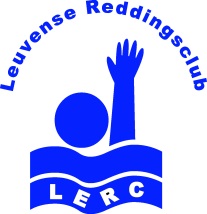 ATTEST VAN SPORTMEDISCHE GESCHIKTHEIDOndergetekende, Dr. …………………………………………………………., erkend (SKA-)keuringsarts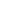 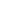 verklaart dat , ................................................................................................................................ geboren op........................................................................... , 
en wonende te............................ ........... ............................................................... ....................................................... .................................................................................. ,
geschikt / ongeschikt werd bevonden om op dit moment deel te nemen aan sportactiviteiten van om het even welke aard.
Opmerkingen: ………………….......................................................................................................................................................................................................... ..................... .Het onderzoek bestond uit :O   een medische vragenlijst voor screening van risicofactorenO   grondige sportmedische anamnese door de artsO  meting van lengte en gewicht, eventueel huidplooidiktemetingenO  lichamelijk onderzoekO  rust-ECG (elektrocardiogram) O  inspanningstest op de fiets mét inspannings-ECGO  andere : ........................................................................................................................................................................................................Datum ...................................................................                                                                                 stempel, handtekening,